Pāra un nepāra skaitļi.Savieno secīgi punktus pie pāra skaitļiem! Pabeidz zīmējumu, savienojot pēdējā pāra skaitļa punktu ar pirmo!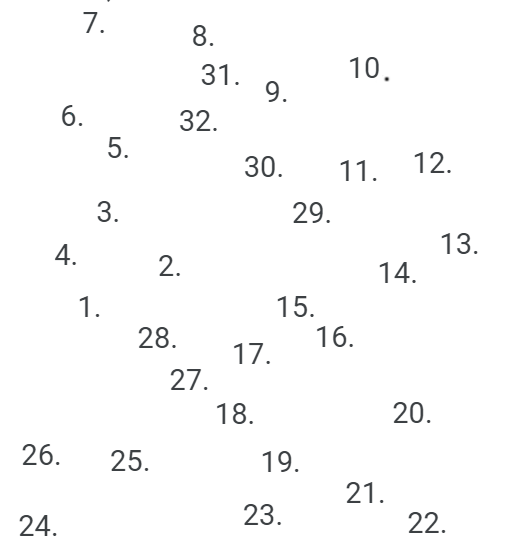 